.Intro: 16 counts from start of trackRestart: Wall 11 after 16 counts[1 – 8]	R KICK-BALL-TOUCH, HIP PUSH, L BALL-STEP, STEP, ¼ C-HIP BUMP[9 – 16]	¼ TURN, ½ TURN, L COASTER STEP, STOMP R OUT, STOMP L OUT, TWIST HEEL-TOE-HEELRestart here on wall 11[17 – 24]	R STEP, ½ TURNING L SAILOR-HEEL, HOLD, BALL-STEP, ½ TURN, ¼ BALL-CROSS, POINT[25 – 32]	R SAILOR STEP, ¼ TURNING L SAILOR STEP, 2 x ¼ PADDLE TURNS, ¼ R LUNGE/HEEL TWIST, RECOVER/DRAGSTART AGAINGet Low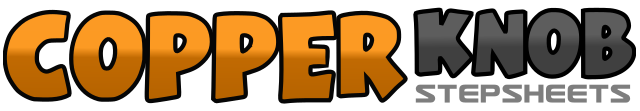 .......Count:32Wall:4Level:Intermediate.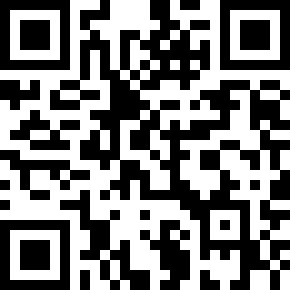 Choreographer:Ami Carter (UK) - August 2017Ami Carter (UK) - August 2017Ami Carter (UK) - August 2017Ami Carter (UK) - August 2017Ami Carter (UK) - August 2017.Music:Low (feat. RuPaul) - Todrick Hall : (Album: Straight Outta Oz - Deluxe Edition)Low (feat. RuPaul) - Todrick Hall : (Album: Straight Outta Oz - Deluxe Edition)Low (feat. RuPaul) - Todrick Hall : (Album: Straight Outta Oz - Deluxe Edition)Low (feat. RuPaul) - Todrick Hall : (Album: Straight Outta Oz - Deluxe Edition)Low (feat. RuPaul) - Todrick Hall : (Album: Straight Outta Oz - Deluxe Edition)........1&2Kick right foot forward, step right foot slightly back, touch left toe forward3 4Bend both knees pushing hips back, recover returning hips to centre&5 6Step left foot next to right, walk forward right, left7&Make ¼ turn left touching right toe to side and bumping right hip, return hip to centre, step down onto right foot bumping right hip (9.00)1 2Make ¼ turn left stepping forward on left foot, make ½ turn stepping back on right foot (12.00)3&4Step left foot back, close right foot next to left, step left foot forward5 6Stomp right foot out to right side, stomp left foot out to left side7&8Twist right foot towards left – heel, toe, heel (weight remains on left foot)1Step right foot forward2&3Make ¼ turn left stepping left foot behind right, make ¼ turn stepping right foot in place, touch left heel forward (6.00)4Hold&5 6Step left foot next to right, step right foot forward, make ½ turn right stepping left foot back (12.00)&7Make ¼ turn right stepping right foot slightly to right side, cross left foot over right (3.00)8Point right toe to right side1&2Cross right foot behind left, step left to left side, step right to right side3&4Make ¼ turn left stepping left behind right, step right in place, step left foot slightly forward (12.00)5 6Make ¼ turn left touching right toe to right side, make ¼ turn left touching right toe to right side (6.00)7 8Make ¼ turn left stepping right foot to right side (bend right knee slightly, twist to left whilst lifting left toe), recover weight onto left foot dragging right foot towards left (3.00)